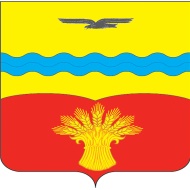 АДМИНИСТРАЦИЯ  МУНИЦИПАЛЬНОГО  ОБРАЗОВАНИЯ СТАРОНИКОЛЬСКИЙ  СЕЛЬСОВЕТКРАСНОГВАРДЕЙСКОГО РАЙОНА  ОРЕНБУРГСКОЙ  ОБЛАСТИП О С Т А Н О В Л Е Н И Е26.03.2020                              	                                                                     №  18-пс. СтароникольскоеОб утверждении муниципальной  программы  «Обеспечение пожарной безопасности на территории  муниципального образования Староникольский сельсовет Красногвардейского района Оренбургской области»         В целях повышения эффективности проведения комплекса мероприятий, направленных на профилактику пожаров и обеспечения, первичных мер пожарной безопасности, в соответствии с Федеральными законами от 06.10.2003 №131-ФЗ «Об общих принципах организации местного самоуправления в Российской Федерации», от 21.12.1994 № 69-ФЗ «О пожарной безопасности», от 22.07.2008 № 123-ФЗ «Технический регламент о требованиях пожарной безопасности», руководствуясь Уставом муниципального образования Староникольский сельсовет Красногвардейского района Оренбургской области:	1. Утвердить муниципальную программу  «Обеспечение пожарной безопасности на территории  муниципального образования Староникольский сельсовет Красногвардейского района Оренбургской области».	2. Настоящее постановление подлежит размещению на официальном сайте администрации Староникольского сельсовета в сети Интернет.	3. Контроль  исполнения  настоящего постановления оставляю за собой.Глава сельсовета                                                                        Н.А. УвароваРазослано: в дело, прокурору района.Муниципальная программа«Обеспечение пожарной безопасности на территориимуниципального образования Староникольский сельсовет Красногвардейского района Оренбургской области» (далее – Программа)Паспорт  муниципальной программы «Обеспечение пожарной безопасности на территории муниципального образования Староникольский сельсовет Красногвардейского района Оренбургской области»1. Общее положение    1.1. Муниципальная программа «Обеспечение пожарной безопасности на территории муниципального образования  Староникольский сельсовет» (далее - Программа) определяет направления и механизмы реализации полномочий по обеспечению первичных мер пожарной безопасности на территории муниципального образования Староникольский сельсовет, усиления противопожарной защиты населения и материальных ценностей.1.2. Программа разработана в соответствии с нормативными актами Российской Федерации и Оренбургской области, муниципальными нормативными актами: - Федеральным законом от 6 октября . № 131-ФЗ «Об общих принципах организации местного самоуправления в Российской Федерации»; - Федеральным законом от 21 декабря . № 69-ФЗ «О пожарной безопасности»;- Федеральным законом от 22 июля 2008г. № 123-ФЗ «Технический регламент о требованиях пожарной безопасности». 2. Содержание проблемы и обоснование необходимости ее решения программными методамиОсновными причинами возникновения пожаров и гибели людей являются неосторожное обращение с огнем, нарушение правил пожарной безопасности при эксплуатации электроприборов и неисправность печного отопления. Для стабилизации обстановки с пожарами администрацией муниципального образования Староникольский сельсовет совместно с инспекторским составом Отдела надзорной деятельности и профилактической работы по Сорочинскому городскому округу, Тоцкому  и Красногвардейскому районам и представителями ОП ОМВД по Красногвардейскому району ведется  работа по предупреждению пожаров:- проводится корректировка нормативных документов, руководящих и планирующих документов по вопросам обеспечения пожарной безопасности;- ведется периодическое освещение в средствах массовой информации документов по указанной тематике, размещение на сайте администрации сельсовета;- проводятся совещания, заседания комиссии по чрезвычайным ситуациям и обеспечению пожарной безопасности с руководителями объектов и ответственными за пожарную безопасность по вопросам обеспечения пожарной безопасности;- при проведении плановых проверок жилищного фонда особое внимание уделяется ветхому жилью, жилью социально неадаптированных граждан, неблагополучных семей.Вместе с тем подавляющая часть населения не имеет четкого представления о реальной опасности пожаров, поскольку система мер по противопожарной пропаганде и обучению мерам пожарной безопасности недостаточна и, следовательно, неэффективна.В соответствии с Федеральными законами от 21 декабря 1994  № 69-ФЗ «О пожарной безопасности», от 22 июля 2008  № 123-ФЗ «Технический регламент о требованиях пожарной безопасности» обеспечение первичных мер пожарной безопасности предполагает:1) реализацию полномочий органов местного самоуправления по решению вопросов организационно-правового, финансового, материально-технического обеспечения пожарной безопасности муниципального образования;2) разработку и осуществление мероприятий по обеспечению пожарной безопасности муниципального образования и объектов муниципальной собственности, которые должны предусматриваться в планах и программах развития территории, обеспечение надлежащего состояния источников противопожарного водоснабжения, содержание в исправном состоянии средств обеспечения пожарной безопасности жилых и общественных зданий, находящихся в муниципальной собственности;3) разработку и организацию выполнения муниципальных  программ по вопросам обеспечения пожарной безопасности;4) разработку плана привлечения сил и средств для тушения пожаров и проведения аварийно-спасательных работ на территории муниципального образования и контроль  его выполнения;5) установление особого противопожарного режима на территории муниципального образования, а также дополнительных требований пожарной безопасности на время его действия;6) обеспечение беспрепятственного проезда пожарной техники к месту пожара;7) обеспечение связи и оповещения населения о пожаре;8) организацию обучения населения мерам пожарной безопасности и пропаганду в области пожарной безопасности, содействие распространению пожарно-технических знаний;9) создание условий для организации добровольной пожарной охраны, а также для участия граждан в обеспечении первичных мер пожарной безопасности в иных формах;10) социальное и экономическое стимулирование участия граждан и организаций в добровольной пожарной охране, в том числе участия в борьбе с пожарами;11) оказание содействия органам государственной власти субъектов Российской Федерации в информировании населения о мерах пожарной безопасности, в том числе посредством организации и проведения собраний населения.Без достаточного финансирования полномочий по обеспечению первичных мер пожарной безопасности, их реализация представляется крайне затруднительной и неэффективной.Только программный подход позволит решить задачи по обеспечению пожарной безопасности, снизить количество пожаров, показатели гибели, травмирования людей, материальный ущерб от пожаров.Разработка и принятие настоящей Программы позволят поэтапно решать обозначенные вопросы.3. Основные цели и задачи реализации Программы3.1. Основной целью Программы является усиление системы противопожарной защиты муниципального образования Староникольский  сельсовет, создание необходимых условий для укрепления пожарной безопасности, снижение гибели, травматизма людей на пожарах, уменьшение материального ущерба от пожаров.3.2. Для ее достижения необходимо решение следующих основных задач:3.2.1. Совершенствование нормативной, правовой, методической и технической базы по обеспечению предупреждения пожаров в жилом секторе, общественных и производственных зданиях;3.2.2. Повышение готовности добровольной пожарной охраны к тушению пожаров и ведению аварийно-спасательных работ;3.2.3. Реализация первоочередных мер по противопожарной защите жилья, муниципальных учреждений, объектов образования, здравоохранения, культуры, иных объектов массового нахождения людей;3.2.4. Взаимодействие подразделений ведомственных противопожарных служб, в рамках межведомственного взаимодействия;3.2.6.Совершенствование противопожарной пропаганды при использовании средств массовой информации, наглядной агитации, листовок, личных бесед с гражданами, достижение в этом направлении стопроцентного охвата населения.3.3. Период действия Программы – 3 года  (2020-2022 годы).3.4. Предусмотренные в Программе мероприятия (Приложение 1) имеют характер первичных мер пожарной безопасности и ставят своей целью решение наиболее острых проблем укрепления противопожарной защиты территории муниципального образования Староникольский сельсовет за счет целевого выделения бюджетных средств, при освоении которых в короткие сроки создадутся необходимые условия для кардинальных изменений в деле укрепления пожарной безопасности, защиты жизни и здоровья граждан от пожаров.4. Ресурсное обеспечение Программы4.1. Программа реализуется за счет средств администрации муниципального образования Староникольский сельсовет.4.2. Объем средств может ежегодно уточняться в установленном законом порядке.5. Организация управления Программой и контроль  хода  ее реализации5.1. Администрация муниципального образования Староникольский сельсовет Красногвардейского района Оренбургской области несет ответственность за выполнение Программы, рациональное использование выделяемых бюджетных средств, издает нормативные акты, направленные на выполнение соответствующих программных мероприятий.5.2. Общий контроль  реализации Программы и контроль текущих мероприятий Программы осуществляет глава муниципального образования Староникольский  сельсовет.6. Оценка эффективности последствий реализации Программы6.1. В результате выполнения намеченных мероприятий Программы предполагается уменьшить количество травмированных и погибших при пожаре людей, обеспечить сокращение общего количества пожаров и материальных потерь от них.6.2. Повысить уровень культуры пожарной безопасности среди населения, улучшить противопожарную защиту объектов бюджетной сферы, жилых домов граждан.Приложение 1Мероприятия программы «Обеспечение пожарной безопасности на территории муниципального образования                      Староникольский  сельсовет Красногвардейского района Оренбургской области»Наименование ПрограммыОбеспечение пожарной безопасности  на территории  муниципального образования Староникольский сельсовет Красногвардейского района Оренбургской области Основание для разработкист.19 Федерального закона от 21.12.1994 № 69-ФЗ «О пожарной безопасности», ст.63 Федерального закона от 22.07.2008 № 123-ФЗ «Технический регламент о требованиях пожарной безопасности»Основной разработчикПрограммыАдминистрация муниципального образования Староникольский сельсоветЦели и задачи ПрограммыОбеспечение необходимых условий для реализации полномочий по обеспечению первичных мер пожарной безопасности, защиты жизни и здоровья граждан, материальных ценностей в границах муниципального образования Староникольский сельсовет от пожаровСроки реализацииПрограммы2020 - 2022 годыПеречень основныхмероприятий ПрограммыСовершенствование мероприятий противопожарной  пропаганды, предупреждение пожаров, совершенствование по организации предупреждения и тушения пожаров, применение современных средств противопожарной защитыИсполнитель ПрограммыАдминистрация муниципального образования Староникольский сельсоветОбъемы и источникифинансирования ПрограммыФинансирование мероприятий осуществляется за счет средств бюджета муниципального образования  Староникольский сельсовет Мероприятия Программы и объемы их финансирования подлежат ежегодной корректировке:- 2020 -  1200,00руб- 2021  – 5 000,00 руб.; - 2022  – 5 000,00 руб.; Ожидаемые конечныерезультаты реализацииПрограммы- укрепление пожарной безопасности территории муниципального образования  Староникольский сельсовет, снижение количества пожаров, гибели и травмирования людей при пожарах, достигаемое за счет качественного обеспечения органами местного самоуправления первичных мер пожарной безопасности; - относительное сокращение материального ущерба от пожаровОрганизация контроляКонтроль  исполнения  Программы осуществляет глава муниципального образования  Староникольский сельсовет.№ п/пмероприятияисточник финансированияобъем финансирования (тыс. рублей)объем финансирования (тыс. рублей)объем финансирования (тыс. рублей)объем финансирования (тыс. рублей)срок исполненияисполнитель№ п/пмероприятияисточник финансированиявсего2020202120221.Организационное обеспечение реализации ПрограммыВесь периодАдминистрация сельсовета1.1Разработка и утверждение комплекса мероприятий по обеспечению пожарной безопасности жилищного фонда 3 кварталАдминистрация сельсовета1.2Разработка и утверждение комплекса мероприятий по содержанию, ремонту сетей наружного противопожарного водоснабжения (на следующий год)3 квартал текущего годаАдминистрация сельсовета2.Укрепление противопожарного состояния учреждений, жилого фонда, территории сельского поселенияВесь периодАдминистрация сельсовета2.1Приобретение противопожарного инвентаряБюджет сельского совета0,00,00,00,0Ежегодно в весенний и осенний периодыАдминистрация сельсовета2.3Контроль над  состоянием пожарных гидрантов, содержание пожарных водоемов.Бюджет сельского совета0,00,00,00,0Весь периодАдминистрация сельсовета2.4Выкос сухой травы на пустырях и заброшенных участкахБюджет сельского совета0,00,00,0Весной и осеньюАдминистрация сельсовета2.5Проверка пожаробезопасности помещений, зданий жилого сектора-1 раз в кварталАдминистрация сельсовета2.6Выполнить замер сопротивления изоляции электропроводки с составлением акта. В распределительных коробках соединение жил выполнить при помощи пайки, сварки, опрессовки и т.д.Бюджет сельского совета0,00,0В течение годаАдминистрация сельсовета3.Информационное обеспечение, противопожарная пропаганда и обучение мерам пожарной безопасностиАдминистрация сельсовета3.1Обучение лица, ответственного за пожарную безопасность в организацииБюджет сельского совета0,00,00,0В течение годаАдминистрация сельсовета3.2Создание информационной базы данных нормативных, правовых документов, учебно-программных и методических материалов области пожарной безопасности-Весь периодАдминистрация сельсовета3.3Устройство и обновление информационных стендов по пожарной безопасностиБюджет сельского совета7,6 0,03,83,8Весь периодАдминистрация сельсовета3.4Проведение учебных тренировок по эвакуации из зданий учреждений с массовым (круглосуточным) пребыванием людей-В соответствии с утвержденным графикомАдминистрация сельсовета3.5Стимулирование участия граждан и организаций в ДПК, в том числе  участия в борьбе с пожарамиБюджет сельского совета3,61,21,21,2Весь периодАдминистрация сельсовета3.6Размещение материалов по профилактике противопожарной  безопасности на официальном сайте администрации сельсовета-Весь периодАдминистрация сельсоветаВСЕГО11,21,25,05,0ИТОГО за весь период11,2